Број: 404-02-24/6/2018-04            датум: 15. март 2018. годинеКОНКУРСНА ДОКУМЕНТАЦИЈАПовереника за заштиту равноправностиЈАВНА НАБАВКА УСЛУГА –  УСЛУГА ПОСРЕДОВАЊА ПРИ КУПОВИНИ АВИО И ДРУГИХ ПУТНИХ КАРАТА И РЕЗЕРВАЦИЈЕ ХОТЕЛСКОГ СМЕШТАЈА У ЗЕМЉИ И ИНОСТРАНСТВУЈАВНА НАБАВКА МАЛЕ ВРЕДНОСТИЈН бр. 3/2018 март 2018. годинеНа основу члана 39. и 61. Закона о јавним набавкама („Службени гласник РС” бр. 124/12 ,14/15 и 68/15, у даљем тексту: Закон), члана 6. Правилника о обавезним елементима конкурсне документације у поступцима јавних набавки и начину доказивања испуњености услова („Службени гласник РС” бр. 86/2015),  Одлуке о покретању поступка јавне набавке мале вредности,  ЈН бр. 3/2018,  брoj 404-02-24/2/2018-04 од 14. марта 2018. године и Решења о образовању комисије за јавну набавку мале вредности, ЈН бр. 3/2018, брoj 404-02-10/3/2018-04 од 14. марта 2018. године , припремљена је:КОНКУРСНА ДОКУМЕНТАЦИЈАза јавну набавку мале вредности   Набавка услуга посредовања при куповини авио и других путних карата и резервације хотелског смештаја у земљи и иностранствуЈН бр. 3/2018Конкурсна документација садржи:Укупно 31 странеI  ОПШТИ ПОДАЦИ О ЈАВНОЈ НАБАВЦИПодаци о наручиоцуНаручилац: Повереник за заштиту равноправностиАдреса: Булевар краља Александра 84, 11000 Београд, Република СрбијаИнтернет страница: www.ravnopravnost.gov.rs2. Врста поступка јавне набавкеПредметна јавна набавка се спроводи у поступку јавне набавке мале вредности у складу са Законом и подзаконским актима којима се уређују јавне набавке.3. Предмет јавне набавкеПредмет јавне набавке  ЈН бр. 3/2018 су услуге - Набавка услуга посредовања при куповини авио и других путних карата и резервације хотелског смештаја у земљи и иностранству, за потребе Повереника за заштиту равноправности.Назив и ознака из општег речника набавке: 6351000 – услуге путничких агенција и друге услуге. Поступак јавне набавке мале вредности се спроводи ради закључења уговора о јавној набавци. Конкурсна документација се може преузети интернет страници Наручиоца www.ravnopravnost.gov.rs  и на Порталу јавних набавки  www.portal.ujn.gov.rs4.. Контакт (лице или служба) Лица за контакт:..................................................................Слободан Миливојевић Е - mail адреса (или број факса): …............  slobodan.milivojevic@ravnopravnost.gov.rs  II   ВРСТА, ТЕХНИЧКЕ КАРАКТЕРИСТИКЕ (СПЕЦИФИКАЦИЈЕ), КВАЛИТЕТ, КОЛИЧИНА И ОПИС УСЛУГА, НАЧИН СПРОВОЂЕЊА КОНТРОЛЕ И ОБЕЗБЕЂИВАЊА ГАРАНЦИЈЕ КВАЛИТЕТА, РОК ИЗВРШЕЊА ИЛИ ИСПОРУКЕ, ЕВЕНТУАЛНЕ ДОДАТНЕ УСЛУГЕ И СЛ.Набавка услуга посредовања при куповини авио и других путних карта и резервација хотелског смештаја за службена путовања у земљи и иностранству обухвата:Посредовање у организацији и реализацији службених путовања у земљи и иностранству;Резервација и продаја авио (авио карте у економској класи) и других путних карата у земљи и иностранству;Посредовање и резервација хотелског смештаја у хотелима до 4*;Резервацију хотелског смештаја и /или превоза у вези са присуствовањем на семинарима, саветовањима, стручним скуповима, обукама, стручним усавршавањем ван седишта наручиоца, односно места рада запосленог, али тако да цене смештаја/превоза не могу бити веће од цена које нуде организатори семинара, саветовања, стручних скупова, обука и стручног усавршавања , односно туристичке агенције са којима организатори сарађују;Давање  информација о реду вожње и ценама путних карата и хотелског смештајаДостављање понуда са најповољнијим решењем организације путовања и најнижом расположивом ценом у време вршења резервације;Достављање више опција за превоз и више понуда за хотелски смештај на сваки конкретан писани захтев наручицоа, уз писано образложење ако је достављена  само једну опција односно понуда;Давање наручиоцу информација о условима отказа, односно трошковима које је прописао крајњи извршилац услуге;Доступност  за пријем захтева 365 дана у години, 168 сати недељно;Преузимање обавезе организације превоза и смештаја и њиховог плаћања, а након тога испостављање рачуна наручиоцу;Достављање авио и других путних карата и резервација/ваучера за хотелски смештај на е-маил наручиоца а који ће бити наведен у сваком конкретном писаном захтеву за пружање услуга, а уколико то није могуће, непосредно на адресу: Повереник за заштиту равноправности, Булевар краља Александра 84, Београд;Поступање по евентуалним примедбама корисника услуга у погледу недостатака на име квалитета и цене за пружене услуге.Наручилац за све време трајања уговора о пружању услуга које су предмет ове јавне набавке, задржава право да врши проверу цене коштања путних карата и смештаја за тражене дестинације и код других агенција. Уколико приликом провере цена уочи већа одступања у ценама које предлаже давалац услуге и ценама других агенција, наручилац може захтевати од даваоца услуге да му обезбеди услугу по понуди/цени коју је сам пронашао.Ради рангирања понуда у поступку јавне набавке, понуђач/давалац услуге је дужан да,  поред услуге посредовања у реализацији услуга које су предмет ове јавне набавке, искаже цену следећих услуга, и то:Фактурисање и плаћање услуга (ставке 1., 2. 3. и 4.) биће само за стварно извршене услуге, с тим да јединичнa ценa за стварно извршену услугу (ставка 2.)  у задатом времену коришћења предметних услуга (15.4.2018.- 30.09.2018) – хотелског смештаја у Бриселу, не могу бити веће од јединичних цена за предметне услуге из прихваћене понуде понуђача/даваоца услуге.Захтеви у погледу начина, рока и услова плаћања.Рок плаћања је не краћи од 30 и не дужи од 45 дана од дана службеног пријема исправног рачуна од понуђача, сукцесивно,  по извршењу сваке појединачне услуге.Плаћање се врши уплатом на рачун понуђача.Понуђачу није дозвољено да захтева аванс.Захтеви у погледу рока извршења услугеПонуђач се обавезује да ће извршити резервацију (куповину) авио и других путних карата, резервацију хотелског смештаја, у траженом броју и у одговарајуће време,  од момента пријема захтева (мејлом, телефаксом) од стране наручиоца, и то у року који није краћи од 2 сата нити дужи од 24 сата.Понуде са роком испоруке авио и других путних карата/резервација за хотелски смештај краћим од 2 сата, сматраће се неприхватљивим.Понуђач се обавезује да ће за сваки писани захтев наручиоца доставити више опција (најмање 3 опције). Уколико се за сваки захтев не достави више опција, неопходно је доставити образложење у писменом облику.Понуђач се обавезује да изврши испоруку путних карата и ваучера за хотел  на  е-маил наручиоца која ће бити наведена у сваком конкретном писаном захтеву за пружање услуга, а уколико то није могуће, непосредно на адрeсу: Повереник за заштиту равноправности, Булевар краља Александра 84, Београд, у року који не може бити дужи од 24 сата од пријема писменог захтева наручиоца упућеног поштом, мејлом, телефаксом.Захтев у погледу рока важења понудеРок важења понуде не може бити краћи од 30 дана од дана отварања понуда.,У случају истека рока важења понуде, наручилац је дужан да у писаном облику затражи од понуђача продужење рока важења понуде.Понуђач који прихвати захтев за продужење рока важења понуде на може мењати понуду.III ТЕХНИЧКА ДОКУМЕНТАЦИЈА И ПЛАНОВИОва јавна набавка не садржи техничку документацију и планове. IV  УСЛОВИ ЗА УЧЕШЋЕ У ПОСТУПКУ ЈАВНЕ НАБАВКЕ ИЗ ЧЛ. 75. И 76. ЗЈН И УПУТСТВО КАКО СЕ ДОКАЗУЈЕ ИСПУЊЕНОСТ ТИХ УСЛОВА ОБАВЕЗНИ УСЛОВИПраво на учешће у поступку предметне јавне набавке има понуђач који испуњава обавезне услове за учешће, дефинисане чланом 75. ЗЈН, а испуњеност обавезних услова за учешће у поступку предметне јавне набавке, понуђач доказује на начин дефинисан у следећој табели, и то:ДОДАТНИ УСЛОВИПонуђач који учествује у поступку предметне јавне набавке мора испунити додатне услове за учешће у поступку јавне набавке, дефинисане овом конкурсном документацијом, а испуњеност додатних услова понуђач доказује на начин дефинисан у наредној табели, и то:УПУТСТВО КАКО СЕ ДОКАЗУЈЕ ИСПУЊЕНОСТ УСЛОВАИспуњеност обавезних услова за учешће у поступку предметне јавне набавке наведних у табеларном приказу обавезних услова под редним бројем 1, 2, 3, и 5, и  додатних услова за учешће у поступку предметне јавне набавке наведних у табеларном приказу додатних услова под редним бројем 1 и 2, у складу са чл. 77. ст. 4. ЗЈН, понуђач доказује достављањем ИЗЈАВЕ (Образац 5. у поглављу VI ове конкурсне документације), којом под пуном материјалном и кривичном одговорношћу потврђује да испуњава услове за учешће у поступку јавне набавке из чл. 75. ст. 1. тач. 1) до 4), чл. 75. ст. 2. и чл. 76. ЗЈН, дефинисане овом конкурсном документацијом.Да испуњава услов за учешће у поступку јавне набавке из чл. 75. ст. 1. тач. 5) и члана 75. став 2.  ЗЈН -  понуђач доказује достављањем КОПИЈЕ важеће Лиценце (решење) коју издаје Регистратор туризма у складу са чланом 51. Закона о туризму („Службени гласник РС бр. 36/09, 88/10, 99/11-др.закон, 93/12 и 84/15);Уколико понуђач подноси понуду са подизвођачем, у складу са чланом 80. ЗЈН, подизвођач мора да испуњава обавезне услове из члана 75. став 1. тач. 1) до 4) ЗЈН и члана 75. став 2.  ЗЈН. У том случају понуђач је дужан да за подизвођача достави ИЗЈАВУ подизвођача (Образац 6. у поглављу VI ове конкурсне документације), потписану од стране овлашћеног лица подизвођача и оверену печатом. За део обавеза које испуњава преко подизвођача а за које је обавезно испуњење услова за учешће у поступку јавне набавке из чл. 75. ст. 1. тач. 5) -  понуђач доказује достављањем КОПИЈЕ важеће Лиценце (решење) коју поседује подизвођач, коју издаје Регистратор туризма у складу са чланом 51. Закона о туризму („Службени гласник РС бр. 36/09, 88/10, 99/11-др.закон, 93/12 и 84/15);Уколико понуду подноси група понуђача, сваки понуђач из групе понуђача мора да испуни обавезне услове из члана 75. став 1. тач. 1) до 4) ЗЈН, и члана 75. став 2.  ЗЈН, а додатне услове испуњавају заједно. У том случају ИЗЈАВА (Образац 5. у поглављу VI ове конкурсне документације), мора бити потписана од стране овлашћеног лица сваког понуђача из групе понуђача и оверена печатом. Да испуњавају обавезни услов за учешће у поступку јавне набавке из чл. 75. ст. 1. тач. 5) -  члан групе групе коме је поверено испуњење дела набавке за који је дозвола обавезна доказује достављањем КОПИЈЕ важеће Лиценце (решење) коју издаје Регистратор туризма у складу са чланом 51. Закона о туризму („Службени гласник РС бр. 36/09, 88/10, 99/11-др.закон, 93/12 и 84/15)  за тог члана групе; Понуђач је дужан да без одлагања писмено обавести наручиоца о било којој промени у вези са испуњеношћу услова из поступка јавне набавке, која наступи до доношења одлуке, односно закључења уговора, односно током важења уговора о јавној набавци и да је документује на прописани начин.Наручилац може пре доношења одлуке о додели уговора да затражи од понуђача, чија је понуда оцењена као најповољнија, да достави копију доказа о испуњености услова, а може и да затражи на увид оригинал или оверену копију свих или појединих доказа о испуњености услова. Ако понуђач у остављеном, примереном року који не може бити краћи од пет дана, не достави тражене доказе, наручилац ће његову понуду одбити као неприхватљиву. Уколико наручилац буде захтевао достављање доказа о испуњености обавезних и додатних услова за учешће у поступку предметне јавне набавке (свих или појединих доказа о испуњености услова), понуђач ће бити дужан да достави:ОБАВЕЗНИ УСЛОВИЧл. 75. ст. 1. тач. 1) ЗЈН, услов под редним бројем 1. наведен у табеларном приказу обавезних услова – Доказ: Правна лица: Извод из регистра Агенције за привредне регистре, односно извод из регистра надлежног привредног суда; Предузетници: Извод из регистра Агенције за привредне регистре,, односно извод из одговарајућег регистра.Чл. 75. ст. 1. тач. 2) ЗЈН, услов под редним бројем 2. наведен у табеларном приказу обавезних услова – Доказ:Правна лица: 1) Извод из казнене евиденције, односно уверењe основног суда на чијем подручју се налази седиште домаћег правног лица, односно седиште представништва или огранка страног правног лица, којим се потврђује да правно лице није осуђивано за кривична дела против привреде, кривична дела против животне средине, кривично дело примања или давања мита, кривично дело преваре.Напомена: Уколико уверење Основног суда не обухвата податке из казнене евиденције за кривична дела која су у надлежности редовног кривичног одељења Вишег суда, потребно је поред уверења Основног суда доставити И УВЕРЕЊЕ ВИШЕГ СУДА на чијем подручју је седиште домаћег правног лица, односно седиште представништва или огранка страног правног лица, којом се потврђује да правно лице није осуђивано за кривична дела против привреде и кривично дело примања мита; 2) Извод из казнене евиденције Посебног одељења за организовани криминал Вишег суда у Београду, којим се потврђује да правно лице није осуђивано за неко од кривичних дела организованог криминала; 3) Извод из казнене евиденције, односно уверење надлежне полицијске управе МУП-а, којим се потврђује да законски заступник понуђача није осуђиван за кривична дела против привреде, кривична дела против животне средине, кривично дело примања или давања мита, кривично дело преваре и неко од кривичних дела организованог криминала (захтев се може поднети према месту рођења или према месту пребивалишта законског заступника). Уколико понуђач има више зсконских заступника дужан је да достави доказ за сваког од њих. Предузетници и физичка лица: Извод из казнене евиденције, односно уверење надлежне полицијске управе МУП-а, којим се потврђује да није осуђиван за неко од кривичних дела као члан организоване криминалне групе, да није осуђиван за кривична дела против привреде, кривична дела против животне средине, кривично дело примања или давања мита, кривично дело преваре (захтев се може поднети према месту рођења или према месту пребивалишта).Докази не могу бити старији од два месеца пре отварања понуда.Чл. 75. ст. 1. тач. 4) ЗЈН, услов под редним бројем 3. наведен у табеларном приказу обавезних услова  - Доказ: Уверење Пореске управе Министарства финансија да је измирио доспеле порезе и доприносе и уверење надлежне управе локалне самоуправе да је измирио обавезе по основу изворних локалних јавних прихода или потврду надлежног органа да се понуђач налази у поступку приватизације.  Чл. 75. ст. 1. тач. 5) ЗЈН, услов под редним бројем 4. наведен у табеларном приказу обавезних услова – Доказ: КОПИЈА важеће Лиценце (решење) коју издаје Регистратор туризма у складу са чланом 51. Закона о туризму („Службени гласник РС бр. 36/09, 88/10, 99/11-др.закон, 93/12 и 84/15);ДОДАТНИ УСЛОВИКадровски капацитет, услов под редним бројем 1. наведен у табеларном приказу додатних услова – Доказ:ИЗЈАВА (Образац 5. у поглављу VI ове конкурсне документације)), којом понуђач под пуном материјалном и кривичном одговорношћу потврђује да испуњава неопходан кадровски капацитет – додатни услов за учешће у поступку јавне набавке из чл. 76. ЗЈН дефинисане овом конкурсном документацијом.Технички капацитет, услов под редним бројем 2. наведен у табеларном приказу додатних услова – Доказ:ИЗЈАВА (Образац 5. у поглављу VI ове конкурсне документације)), којом понуђач под пуном материјалном и кривичном одговорношћу потврђује да испуњава неопходан кадровски капацитет – додатни услов за учешће у поступку јавне набавке из чл. 76. ЗЈН дефинисане овом конкурсном документацијом.Понуђачи који су регистровани у Регистру понуђача који води Агенција за привредне регистре не достављају доказе о испуњености услова из члана 75. став 1. тачке 1) до 4) ЗЈН, сходно чл. 78. ЗЈН.Уколико је доказ о испуњености услова електронски документ, понуђач доставља копију електронског документа у писаном облику, у складу са законом којим се уређује електронски документ.Ако се у држави у којој понуђач има седиште не издају тражени докази, понуђач може, уместо доказа, приложити своју писану изјаву, дату под кривичном и материјалном одговорношћу оверену пред судским или управним органом, јавним бележником или другим надлежним органом те државе.Ако понуђач има седиште у другој држави, наручилац може да провери да ли су документи којима понуђач доказује испуњеност тражених услова издати од стране надлежних органа те државе.V КРИТЕРИЈУМ ЗА ИЗБОР НАЈПОВОЉНИЈЕ ПОНУДЕ 1. Критеријум за доделу уговора Избор најповољније понуде наручилац ће извршити применом критеријума „најнижа понуђена цена“. Приликом оцене понуда као релевантна узимаће се укупна понуђена цена без ПДВ из ОБРАСЦА 1 понуде.Укупна понуђена цена је цена из обрасца понуде без ПДВ која представља збир појединачних цена без ПДВ из ОБРАСЦА 2 – Образац структуре цене Елементи критеријума, односно начин на основу којих ће наручилац извршити доделу уговор у ситуацији када постоје две или више понуда са једнаким бројем пондера или истом понуђеном ценомУколико две или више понуда имају исту најнижу понуђену цену, као најповољнија биће изабрана понуда оног понуђача који је понудио краћи рок испоруке у оквиру рока који захтеван овом конкурсном документацијом. У случају истог понуђеног рока испоруке, као најповољнија биће изабрана понуда оног понуђача који је понудио дужи рок плаћања, у оквиру рока који је захтеван овом конкурсном документацијом.Уколико ни након примене горе наведеног резервног елемента критеријума није могуће донети одлуку о додели уговора, наручилац ће уговор доделити понуђачу који буде извучен путем жреба. Наручилац ће писмено обавестити све понуђаче који су поднели понуде о датуму када ће се одржати извлачење путем жреба. Жребом ће бити обухваћене само оне понуде које имају једнаку најнижу понуђену цену исти гарантни рок и исти рок испоруке. Извлачење путем жреба наручилац ће извршити јавно, у присуству понуђача, и то тако што ће називе понуђача исписати на одвојеним папирима, који су исте величине и боје, те ће све те папире ставити у провидну кутију одакле ће извући само један папир. Понуђачу чији назив буде на извученом папиру ће бити додељен уговор. Понуђачима који не присуствују овом поступку, наручилац ће доставити записник извлачења путем жреба. VI  ОБРАСЦИ КОЈИ ЧИНЕ САСТАВНИ ДЕО КОНКУРСНЕ ДОКУМЕНТАЦИЈЕСаставни део понуде чине следећи обрасци:1. Образац понуде (образац 1)2. Образац структуре понуђене цене са упутством како да се попуни (Образац 2)3. Образац трошкова припреме понуде (Образац 3)4. Образац изјаве о независној понуди (Образац 4)5. Образац изјаве понуђача о испуњености услова за учешће у поступку јавне набавке – чл. 75 и 76 ЗЈН, наведених овом конкурсном документацијом(Образац 5)6. Образац изјаве подизвођача о испуњености услова за учешће у поступку јавне набавке – чл. 75 ЗЈН, наведених овом конкурсном документацијом (Образац 6)7. Образац модел уговора (образац 7)ОБРАЗАЦ 1Понуда бр ________________ од __________________ за јавну набавку  Набавка услуга посредовања при куповини авио и других путних карата и резервације хотелског смештаја у земљи и иностранству, ЈН бр. 3/2018. 1)ОПШТИ ПОДАЦИ О ПОНУЂАЧУ2) ПОНУДУ ПОДНОСИ: Напомена: заокружити начин подношења понуде и уписати податке о подизвођачу, уколико се понуда подноси са подизвођачем, односно податке о свим учесницима заједничке понуде, уколико понуду подноси група понуђача.3) ПОДАЦИ О ПОДИЗВОЂАЧУ 	Напомена: Табелу „Подаци о подизвођачу“ попуњавају само они понуђачи који подносе  понуду са подизвођачем, а уколико има већи број подизвођача, потребно је да се наведени образац копира у довољном броју примерака, да се попуни и достави за сваког подизвођача.4) ПОДАЦИ О УЧЕСНИКУ  У ЗАЈЕДНИЧКОЈ ПОНУДИНапомена: Табелу „Подаци о учеснику у заједничкој понуди“ попуњавају само они понуђачи који подносе заједничку понуду, а уколико има већи број учесника у заједничкој понуди од места предвиђених у табели, потребно је да се наведени образац копира у довољном броју примерака, да се попуни и достави за сваког понуђача који је учесник у заједничкој понуди.ОПИС ПРЕДМЕТА УСЛУГЕ И ЦЕНА                Датум                                                                                          Понуђач______________________                     М.П.                             _____________________Напомене: Образац понуде понуђач мора да попуни, овери печатом и потпише, чиме потврђује да су тачни подаци који су у обрасцу понуде наведени. Уколико понуђачи подносе заједничку понуду, група понуђача може да се определи да образац понуде потписују и печатом оверавају сви понуђачи из групе понуђача или група понуђача може да одреди једног понуђача из групе који ће попунити, потписати и печатом оверити образац понуде.Уколико је предмет јавне набавке обликован у више партија, понуђачи ће попуњавати образац понуде за сваку партију посебно.ОБРАЗАЦ 2ОБРАЗАЦ СТРУКТУРЕ ЦЕНЕ СА УПУТСТВОМ КАКО ДА СЕ ПОПУНИ Упутство за попуњавање обрасца структуре цене:Понуђач треба да попуни образац структуре цене на следећи начин:у колону 3. уписати колико износи јединична цена без ПДВ, за тражени предмет јавне набавке; у колону 4. уписати колико износи јединична цена са ПДВ, за  тражени предмет јавне набавке.ОБРАЗАЦ 3ОБРАЗАЦ ТРОШКОВА ПРИПРЕМЕ ПОНУДЕУ складу са чланом 88. став 1. Закона, понуђач_______________________________ [навести назив понуђача], доставља укупан износ и структуру трошкова припремања понуде, како следи у табели:Трошкове припреме и подношења понуде сноси искључиво понуђач и не може тражити од наручиоца накнаду трошкова.Ако је поступак јавне набавке обустављен из разлога који су на страни наручиоца, наручилац је дужан да понуђачу надокнади трошкове израде узорка или модела, ако су израђени у складу са техничким спецификацијама наручиоца и трошкове прибављања средства обезбеђења, под условом да је понуђач тражио накнаду тих трошкова у својој понуди.Напомена: достављање овог обрасца није обавезноОБРАЗАЦ 4ОБРАЗАЦ ИЗЈАВЕ О НЕЗАВИСНОЈ ПОНУДИ У складу са чланом 26. Закона, _________________________________________________,                                                                             (Назив понуђача)даје: ИЗЈАВУ О НЕЗАВИСНОЈ ПОНУДИПод пуном материјалном и кривичном одговорношћу потврђујем да сам понуду у поступку јавне набавке - Набавка услуга посредовања при куповини авио и других путних карата и резервације хотелског смештаја у земљи и иностранству, ЈН бр. 3/2018, поднео независно, без договора са другим понуђачима или заинтересованим лицима.Напомена: у случају постојања основане сумње у истинитост изјаве о независној понуди, наручулац ће одмах обавестити организацију надлежну за заштиту конкуренције. Организација надлежна за заштиту конкуренције, може понуђачу, односно заинтересованом лицу изрећи меру забране учешћа у поступку јавне набавке ако утврди да је понуђач, односно заинтересовано лице повредило конкуренцију у поступку јавне набавке у смислу закона којим се уређује заштита конкуренције. Мера забране учешћа у поступку јавне набавке може трајати до две године. Повреда конкуренције представља негативну референцу, у смислу члана 82. став 1. тачка 2) Закона. Уколико понуду подноси група понуђача, Изјава мора бити потписана од стране овлашћеног лица сваког понуђача из групе понуђача и оверена печатом.ОБРАЗАЦ 5ОБРАЗАЦ ИЗЈАВЕ ПОНУЂАЧА О ИСПУЊЕНОСТИ ОБАВЕЗНИХ ЗА УЧЕШЋЕ У ПОСТУПКУ ЈАВНЕ НАБАВКЕ – ЧЛ. 75. ЗЈН Под пуном материјалном и кривичном одговорношћу, као заступник понуђача, дајем следећуИ З Ј А В УПонуђач  _____________________________________________[навести назив понуђача] у поступку јавне набавке - Набавка услуга посредовања при куповини авио и других путних карата и резервације хотелског смештаја у земљи и иностранству, ЈН бр. 3/2018, испуњава све услове из члана 75. и 76. Закона, односно услове дефинисане конкурсном документацијом за предметну јавну набавку, и то:Понуђач је регистрован код надлежног органа, односно уписан у одговарајући регистар (чл. 75. ст.1. тач.1) ЗЈН);Понуђач и његов законски заступник нису осуђивани за неко од кривичних дела као члан организоване криминалне групе, да није осуђиван за кривична дела против привреде, кривична дела против животне средине, кривично дело примања или давања мита, кривично дело преваре(чл. 75. ст. 1. тач.2) ЗЈН);Понуђач је измирио доспеле порезе, доприносе и друге јавне дажбине у складу са прописима Републике Србије (или стране државе када има седиште на њеној територији) (чл. 75. ст. 1. тач.4. ЗЈН);Понуђач је поштовао обавезе које произлазе из важећих прописа о заштити на раду, запошљавању и условима рада, заштити животне средине, као и нема забрану обављања делатности која је на снази у време подношења понуде (члан 75. став 2. ЗЈН);Понуђач испуњава додатне услове: кадровски и технички капацитет:Понуђач има најмање 3 радно или уговорно ангажована лица која имају завршен одговарајући курс за међународног путничког агента, а која ће бити одговорна за извршење уговора и квалитет пружених услуга;Понуђач користи најмање један од водећих међународних резервационих система авионских карата са приступом базама података водећих авио компанија (Amadeus, Galileo, Saber, Worldspan).Место:_____________                                                               ПонуђачДатум:_____________                         М.П.                     _____________________    Напомена: У случају заједничке понуде сваки понуђач учесник у заједничкој понуди  мора испуњавати услове под редним бројем 1-4,  а додатне услове испуњавају заједно. Напомена: Уколико понуду подноси група понуђача, Изјава мора бити потписана од стране овлашћеног лица сваког понуђача из групе понуђача и оверена печатом.ОБРАЗАЦ 6ОБРАЗАЦ ИЗЈАВЕ ПОДИЗВОЂАЧА О ИСПУЊЕНОСТИ ОБАВЕЗНИХ УСЛОВА ЗА УЧЕШЋЕ У ПОСТУПКУ ЈАВНЕ НАБАВКЕ – ЧЛ. 75. ЗЈНПод пуном материјалном и кривичном одговорношћу, као заступник подизвођача, дајем следећуИ З Ј А В УПодизвођач  _____________________________________________[навести назив подизвођача] у поступку јавне набавке  Набавка услуга посредовања при куповини авио и других путних карата и резервације хотелског смештаја у земљи и иностранству, ЈН бр. 3/2018, испуњава све услове из члана 75. Закона, односно услове дефинисане конкурсном документацијом за предметну јавну набавку, и то:Подизвођач је регистрован код надлежног органа, односно уписан у одговарајући регистар (чл. 75. ст.1. тач.1) ЗЈН);Подизвођач и његов законски заступник нису осуђивани за неко од кривичних дела као члан организоване криминалне групе, да није осуђиван за кривична дела против привреде, кривична дела против животне средине, кривично дело примања или давања мита, кривично дело преваре(чл. 75. ст. 1. тач.2) ЗЈН);Подизвођач је измирио доспеле порезе, доприносе и друге јавне дажбине у складу са прописима Републике Србије (или стране државе када има седиште на њеној територији) (чл. 75. ст. 1. тач.4. ЗЈН);Подизвођач је поштовао обавезе које произлазе из важећих прописа о заштити на раду, запошљавању и условима рада, заштити животне средине, као и нема забрану обављања делатности која је на снази у време подношења понуде (члан 75. став 2. ЗЈН);Место:_____________                                                            ПодизвођачДатум:_____________                         М.П.                     _____________________    Напомена: Уколико понуђач подноси понуду са подизвођачем, Изјава мора бити потписана од стране овлашћеног лица подизвођача и оверена печатом.ОБРАЗАЦ 7VII  МОДЕЛ УГОВОРА МОДЕЛ УГОВОРА ЈН бр. 3/2018Уговор закључен између:Повереника за заштиту равноправности Републике Србије, са седиштем у Београду, Булевар краља Александра бр. 84, ПИБ  106685266 , матични број: 17792440, кога заступа повереница Бранкица Јанковић (у даљем тексту: Наручилац),  и____________________________________________________, са седиштем у __________________________, улица_________________________________, ПИБ ____________________, матични број__________________________, кога заступа ____________________________________(у даљем тексту: Давалац услуга)НАПОМЕНА: У случају да изабрани понуђач наступа са подизвођачем, односно као понуђачем из групе  понуђача,  у  уговору  ће  бити  наведени  назив  подизвођача,  односно  понуђача  из  групе понуђача.Уговорне стране су се споразумеле о следећем : Члан 1. - да је Наручилац на основу Закона о јавним набавкама („Службени гласник РС“ бр. 124/12, 14/15 и 68/15), спровео поступак јавне набавке мале вредности ЈН бр. 3/2018, набавка услуга посредовања при куповини авио и других путних карата и резервације хотелског смештаја  у земљи и иностранству, за потребе Повереника за заштиту равноправности;- да је Давалац услуге доставио понуду број: ____________од ______________2018. године,  која у потпуности одговара условима из позива и спецификације и налази се у прилогу овог уговора и његов је саставни део;-     да је Наручилац на основу Одлуке о додели уговора бр   _________________од __________2018. године, изабрао Даваоца  услуга.ПРЕДМЕТ УГОВОРАЧлан 2. Уговорне стране су сагласне да су предмет овог уговора услуге посредовања при куповини авио и других путних карата и резервације хотелског смештаја за службена путовања у земљи и иностранству, за потребе Наручиоца,  у свему према техничкој спецификацији и усвојеној понуди Даваоца услуга, која је саставни део уговора.Уговорне стране су сагласне да ће се реализација пружања услуга посредовања вршити сукцесивно, према потребама и по налогу Наручиоца. Члан 3.Давалац услуге се обавезује да пружи предметне услуге, а Наручилац се обавезује да у склaду са потребама и одобреним буџетским средствима сукцесивно упућује писане захтеве за извршење предметне услуге и плати уговорену цену.ЦЕНАЧлан 4.Укупна вредност овог уговора износи ____________ динара без ПДВ (попуњава Наручилац), и обухвата цену услуге посредовања, цену авио и других путних карата, цену хотелског смештаја са урачунатим пратећим трошковима (боравишне таксе, аеродромске таксе, осигурање и слично). Давалац услуге је дужан да на захтев Наручиоца достави спецификацију структуре цене.Јединичнa ценa из Обрасца 2, редни број 2,  понуде број ______ од ___.___.2018. године за стварно извршену услугу не многу се мењати до истека уговореног рока (15.4.2018.- 30.09.2018). Члан 5.Уколико у току реализације Уговора, пре уговореног рока укупан износ реализованих услуга достигне уговорену вредност из члана 4. овог уговора, Уговор се сматра реализованим и престаје да важи без посебне сагласности друге уговорне стране. Уколико до истека периода важења Уговора средства у укупном износу од_______________ динара без ПДВ (попуњава Наручилац) не буду потрошена у целости, Наручилац се обавезује да ће платити Даваоцу услуга искључиво и само до износа који је једнак висини износа за стварно извршене услуге. Обавезе које по основу овог уговора доспевају у наредној буџетској години биће извршене највише до износа средстава која су за ту намену Наручиоцу одобрена у наредној, односно 2019. буџетској години.РОК И НАЧИН ПЛАЋАЊАЧлан 6.Наручилац услуге се обавезује да ће извршити плаћање услуге у року од _____ дана од дана службеног пријема исправног рачуна за сваку појединачно извршену услугу, на рачун број __________________код ______________________________ банке. Наручилац услуге има право да у случају немогућности плаћања у периоду који је прописан у ставу 1. овог  члана, а из разлога који не зависе од његове воље, плаћање изврши након престанака насталих објективних околности, и то у најкраћем року. 	Члан 7.Наручилац задржава право да откаже резервацију путних карата и хотелског смештаја у складу са условима крајњег извршиоца услуге.Евентуални  захтев Наручиоца за повраћај у вези пружања уговорених услуга, као и случајеви када услед објективних разлога, Наручилац није могао користити услуге, уговорне стране ће решавати споразумно, сходно важећим прописима и условима крајњег извршиоца, којима се регулишу ови случајеви.РОК И НАЧИН ИЗВРШЕЊА УСЛУГЕЧлан 8.Давалац услуге се обавезује да ће извршити резервацију односно куповину авио и других путних карата и резервацију хотелског смештаја одговарајуће категорије, у траженим количинама и у одговарајуће време на основу писаног захтева Наручиоца.Рок испоруке путних карта и резервације/ваучера хотелског смештаја је______сати од пријема писаног захтева Наручиоца упућеног путем поште, е-маила или телафаксом.Давалац услуге се обавезује да ће за сваки конкретан захтев Наручиоца доставити више опција за превоз и више понуда за смештај, уз писано образложење ако је достављена само једна опција односно понуда. Давалац услуге се обавезује да изврши резервацију хотелског смештаја и/или превоза у вези са присуствовањем на семинарима, саветовањима, стручним скуповима, обукама, стручним усавршавањем ван седишта Наручиоца, односно места рада запосленог, али тако да цене смештаја/превоза не могу бити веће од цена које нуде организатори семинара, саветовања, стручних скупова, обука и стручног усавршавања, односно туристичке агенције са којима организатори сарађују.Давалац услуге се обавезује да изврши испоруку авио и других путних карата и ваучера за хотелски смештај слањем на е-маил адресу Наручиоца која ће бити наведена у сваком конкретном писаном захтеву за пружање услуга или на адресу Наручиоца, Булевар краља Александра 84, Београд.СРЕДСТВО ФИНАНСИЈСКОГ ОБЕЗБЕЂЕЊАЧлан 9.Давалац услуге је дужан да приликом закључења Уговора, а најкасније у року од десет дана од дана од дана закључења Уговора достави:Бланко меницу за добро извршење посла, оверену, потписану од стране лица овлашћеног за заступање и регистровану у складу са чланом 47а Закона о платном промету („Службени лист СРЈ“ бр. 3/2002 и 5/2003 и „Службени гласник РС“ бр. 42/04, 62/06, 31/11 и 139/14) и Одлуком НБС о ближим  условима, садржини и начину вођења Регистра меница и овлашћења („Службени гласник РС“ бр. 56/11);Менично овлашћење да се меница у висини од 10% од вредности Уговора без ПДВ -а, без сагласности Даваоца услуге може поднети на наплату у року који траје 30 дана дуже од истека рока важности Уговора, у случају неизвршења обавеза по закљученом Уговору; Потврду о регистрацији менице;Копију картона депонованих потписа код банке на којим се јасно виде депоновани потпис и печат Даваоца услуге, оверен печатом банке са датумом овере, на старијом од 30 дана , од дана закључења Уговора.Потпис овлашћеног лица на меници и меничном овлашћењима мора бити идентичан са потписом у картону депонованих потписа.У случају промене лица овлашћеног за заступање, менично овлашћење остаје на снази.Уколико Давалац услуге приликом закључења Уговора, а најкасније у дефинисаним роковима од дана закључења Уговора, не достави средство финансијског обезбеђења на начин и под условима из овог члана, Наручилац може раскинути Уговор.По истеку рока у коме се меница може поднети на наплату Наручилац ће предметну меницу вратити на писани захтев Даваоца услуге. ЗАЛОЖНО ПРАВОЧлан 10.Потраживање из овог уговора не може се уступати другим правним или физичким лицима, нити се на њима може успостављати заложно правно, односно не могу на било који други начин бити коришћена као средство обезбеђења трећим лицима.ВИША СИЛАЧлан 11.Уколико после закључења овог уговора наступе околности више силе које доведу до ометања или онемогућивања извршења обавеза дефинисаних овим уговором, рокови извршења обавеза ће се продужити за време трајања више силе. Виша сила подразумева екстремне и ванредне догађаје који се не могу предвидети, који су се догодили без воље и утицаја уговорних страна и који нису могли бити спречени од стране погођене вишом силом. Вишом силом могу се сматрати поплаве, земљотреси, пожари, политичка збивања (рат, нереди већег обима, штрајкови), императивне одлуке власти и сл.Уговорна страна погођена вишом силом, одмах ће у писаној форми обавестити другу страну о настанку непредвиђених околности и доставити одговарајуће доказе. ПРОМЕНА ПОДАТАКАЧлан 12.Давалац услуга је дужан да у складу са одредбом члана 77. Закона о јавним набавкама („Службени гласник РС“ бр. 124/12, 14/15 и 68/15), без одлагања писмено обавести Наручиоца о било којој промени у вези са испуњеношћу услова из члана 77. која наступи током важења Уговора о јавној набаци и да је документује  на прописани начин. ПРЕЛАЗНЕ И ЗАВРШНЕ ОДРЕДБЕЧлан 13.За све што није регулисано овим уговором, примењиваће се одредбе Закона о облигационим односима.Члан 14.Уговор се закључује даном потписивања обе уговорне стране и важи годину дана од дана закључивања.Свака од уговорних страна може тражити раскид Уговора у случају када друга страна не испуњава или неблаговремено испуњава своје уговором преузете обавезе.О својој намери да раскине Уговор, уговорна страна је дужна да писаним путем обавести другу страну. Уговор ће се сматрати раскинутим по протеку рока од 15 (петнаест) дана од дана пријема писаног обавештења.Члан 15.Уговорне стране су сагласне да ће све евентуалне спорове у вези са овим уговором решавати споразумно, у супротном уговарају надлежност Привредног суда у Београду.   Члан 16.Овај уговор је сачињен у 6 (шест) истоветних примерака, од којих свака уговорна страна задржава по 3 (три).ЗА ДАВАОЦА УСЛУГЕ                                                                         ЗА НАРУЧИОЦА Директор                                                                  ПОВЕРЕНИЦА ЗА ЗАШТИТУ                                                                                                    РАВНОПРАВНОСТИ_____________________                                                             ____________________                                                                                                            Бранкица Јанковић  Наглашавамо да је Понуђач дужан да ПОТПИШЕ и ПЕЧАТИРА последњу страну Модела уговора који садржи све елементе. После доношења одлуке о додели уговора уговор ће бити попуњен у складу са понудом понуђача, потписан од стране наручиоца а затим, достављен понуђачу на потпис и завођење у законском року. Понуђач је дужан да уговор потпише и заведе га најкасније у року од 5 дана од дана пријема, као и да све примерке достави наручиоцу на завођење. Датум под којим је уговор заведен код наручиоца сматра се даном закључења уговора.Уколико то не учини понуда ће бити одбијена као НЕПРИХВАТЉИВА.За понуђача који подноси понуду самостално, или са подизвођачем, Модел уговора, потписује одговорно лице понуђача, а за понуду групе понуђача образац, потписује одговорно лице, овлашћеног члана групе понуђача из СПОРАЗУМА. VIII  УПУТСТВО ПОНУЂАЧИМА КАКО ДА САЧИНЕ ПОНУДУ1. ПОДАЦИ О ЈЕЗИКУ НА КОЈЕМ ПОНУДА МОРА ДА БУДЕ САСТАВЉЕНАПонуђач подноси понуду на српском језику.2. НАЧИН НА КОЈИ ПОНУДА МОРА ДА БУДЕ САЧИЊЕНАПонуђач понуду подноси непосредно или путем поште у затвореној коверти или кутији, затворену на начин да се приликом отварања понуда може са сигурношћу утврдити да се први пут отвара. На полеђини коверте или на кутији навести назив и адресу понуђача. У случају да понуду подноси група понуђача, на коверти је потребно назначити да се ради о групи понуђача и навести називе и адресу свих учесника у заједничкој понуди.Понуду доставити на адресу: .Повереник за заштиту равноправности, Булевар краља Александра 84, 11000 Београд, са назнаком: ,,Понуда за јавну набавку мале вредности – Набавка услуга посредовања при куповини авио и других путних карата и резервације хотелског смештаја у земљи и иностранству, ЈН бр. 3/2018 - НЕ ОТВАРАТИ”. Понуда се сматра благовременом уколико је примљена од стране наручиоца до 23. марта 2018. године до 12.00 часова. Наручилац ће, по пријему одређене понуде, на коверти, односно кутији у којој се понуда налази, обележити време пријема и евидентирати број и датум понуде према редоследу приспећа. Уколико је понуда достављена непосредно наручилац ће понуђачу предати потврду пријема понуде. У потврди о пријему наручилац ће навести датум и сат пријема понуде. Понуда коју наручилац није примио у року одређеном за подношење понуда, односно која је примљена по истеку дана и сата до којег се могу понуде подносити, сматраће се неблаговременом. Неблаговремну понуду наручилац ће по окончању поступка вратити неотворену понуђачу, с назнаком да је поднета неблаговремено.Понуда мора да садржи оверене и потписане следеће обрасце и доказе:Oбразац понуде (Образац 1);Образац структуре понуђене цене (Образац 2);Образац изјаве о независној понуди (Образац 4)Образац изјаве понуђача о испуњености услова за учешће у поступку јавне набавке – чл. 75 и 76 ЗЈН, наведених овом конкурсном документацијом (Образац 5)Образац изјаве подизвођача о испуњености услова за учешће у поступку јавне набавке – чл. 75 ЗЈН, наведених овом конкурсном документацијом, уколико се подноси понуда са подизвођачем (Образац 6)Модел уговора (Образац 7)КОПИЈЕ важеће Лиценце (решење) коју издаје Регистратор туризма у складу са чланом 51. Закона о туризму („Службени гласник РС бр. 36/09, 88/10, 99/11-др.закон, 93/12 и 84/15) за понуђача када наступа самостално и са подизвођачем, за подизвођаче за део испуњења понуде за који је дозвола обавезна, и за члана групе коме је поверено испуњење дела набавке за који је дозвола обавезна.3.  ПАРТИЈЕПартије нису предвиђене4. ПОНУДА СА ВАРИЈАНТАМАПодношење понуде са варијантама није дозвољено.5. НАЧИН ИЗМЕНЕ, ДОПУНЕ И ОПОЗИВА ПОНУДЕУ року за подношење понуде понуђач може да измени, допуни или опозове своју понуду на начин који је одређен за подношење понуде.Понуђач је дужан да јасно назначи који део понуде мења односно која документа накнадно доставља. Измену, допуну или опозив понуде треба доставити на адресу: Повереник за заштиту равноправности, Булевар краља Александра 84, 11000 Београд ,  са назнаком:„Измена, допуна или опозив понуде за јавну набавку мале вредности - Набавка услуга посредовања при куповини авио и других путних карата и резервације хотелског смештаја у земљи и иностранству, ЈН бр. 3/2018 - НЕ ОТВАРАТИ”. На полеђини коверте или на кутији навести назив и адресу понуђача. У случају да понуду подноси група понуђача, на коверти је потребно назначити да се ради о групи понуђача и навести називе и адресу свих учесника у заједничкој понуди.По истеку рока за подношење понуда понуђач не може да повуче нити да мења своју понуду.6. УЧЕСТВОВАЊЕ У ЗАЈЕДНИЧКОЈ ПОНУДИ ИЛИ КАО ПОДИЗВОЂАЧ Понуђач може да поднесе само једну понуду. Понуђач који је самостално поднео понуду не може истовремено да учествује у заједничкој понуди или као подизвођач, нити исто лице може учествовати у више заједничких понуда.У Обрасцу понуде (поглавље VI), понуђач наводи на који начин подноси понуду, односно да ли подноси понуду самостално, или као заједничку понуду, или подноси понуду са подизвођачем.7. ПОНУДА СА ПОДИЗВОЂАЧЕМУколико понуђач подноси понуду са подизвођачем дужан је да у Обрасцу понуде (поглавље VI) наведе да понуду подноси са подизвођачем, проценат укупне вредности набавке који ће поверити подизвођачу,  а који не може бити већи од 50%, као и део предмета набавке који ће извршити преко подизвођача. Понуђач у Обрасцу понуде наводи назив и седиште подизвођача, уколико ће делимично извршење набавке поверити подизвођачу. Уколико уговор о јавној набавци буде закључен између наручиоца и понуђача који подноси понуду са подизвођачем, тај подизвођач ће бити наведен и у уговору о јавној набавци. Понуђач је дужан да за подизвођаче достави доказе о испуњености услова који су наведени у поглављу IV конкурсне документације, у складу са упутством како се доказује испуњеност услова (Образац 6).Понуђач у потпуности одговара наручиоцу за извршење обавеза из поступка јавне набавке, односно извршење уговорних обавеза, без обзира на број подизвођача. Понуђач је дужан да наручиоцу, на његов захтев, омогући приступ код подизвођача, ради утврђивања испуњености тражених услова.8. ЗАЈЕДНИЧКА ПОНУДАПонуду може поднети група понуђача.Уколико понуду подноси група понуђача, саставни део заједничке понуде мора бити споразум којим се понуђачи из групе међусобно и према наручиоцу обавезују на извршење јавне набавке, а који обавезно садржи податке из члана 81. став 4. тачка  1. до 6.  Закона и то податке о: члану групе који ће бити носилац посла, односно који ће поднети понуду и који ће заступати групу понуђача пред наручиоцем, понуђачу који ће у име групе понуђача потписати уговор, понуђачу који ће у име групе понуђача дати средство обезбеђења, понуђачу који ће издати рачун, рачуну на који ће бити извршено плаћање, обавезама сваког од понуђача из групе понуђача за извршење уговора.Група понуђача је дужна да достави све доказе о испуњености услова који су наведени у поглављу  IV конкурсне документације, у складу са упутством како се доказује испуњеност услова.Понуђачи из групе понуђача одговарају неограничено солидарно према наручиоцу. Задруга може поднети понуду самостално, у своје име, а за рачун задругара или заједничку понуду у име задругара.Ако задруга подноси понуду у своје име за обавезе из поступка јавне набавке и уговора о јавној набавци одговара задруга и задругари у складу са законом.Ако задруга подноси заједничку понуду у име задругара за обавезе из поступка јавне набавке и уговора о јавној набавци неограничено солидарно одговарају задругари.9. НАЧИН И УСЛОВИ ПЛАЋАЊА, ГАРАНТНИ РОК, КАО И ДРУГЕ ОКОЛНОСТИ ОД КОЈИХ ЗАВИСИ ПРИХВАТЉИВОСТ  ПОНУДЕ9.1. Захтеви у погледу начина, рока и услова плаћања.Рок плаћања је не краћи од 15 а не дужи од 45 дана од дана службеног пријема исправног рачуна од понуђача.Плаћање се врши уплатом на рачун понуђача.Понуђачу није дозвољено да захтева аванс.9.2. Захтев у погледу рока важења понудеРок важења понуде не може бити краћи од 30 дана од дана отварања понуда.У случају истека рока важења понуде, наручилац је дужан да у писаном облику затражи од понуђача продужење рока важења понуде.Понуђач који прихвати захтев за продужење рока важења понуде не може мењати понуду.9.3. Захтев у погледу рока извршења услугеРок за извршење конкретног посла/услуге писаног превођења не може бити краћи од рока потребног за извршење посла уколико 1 преводилац преводи 7 преводилачких страна, односно понуђач/давалац услуге преводи укупно 35 преводилачких страна (једна преводилачка страна подразумева 1800 карактера са размацима, са фуснотама), за 8 радних сати који одговарају радном времену Наручиоца.Рок за извршење конкретног посла/услуге усменог(симултаног и консекутивног превођења), у складу са налозима Наручиоца10. ВАЛУТА И НАЧИН НА КОЈИ МОРА ДА БУДЕ НАВЕДЕНА И ИЗРАЖЕНА ЦЕНА У ПОНУДИЦена мора бити исказана у динарима, са и без пореза на додату вредност, са урачунатим свим трошковима које понуђач има у реализацији предметне јавне набавке, с тим да ће се за оцену понуде узимати у обзир цена без пореза на додату вредност.Ако је у понуди исказана неуобичајено ниска цена, наручилац ће поступити у складу са чланом 92. Закона.11.  ПОДАЦИ О ВРСТИ, САДРЖИНИ, НАЧИНУ ПОДНОШЕЊА, ВИСИНИ И РОКОВИМА ОБЕЗБЕЂЕЊА ИСПУЊЕЊА ОБАВЕЗА ИЗАБРАНОГ ПОНУЂАЧАИзабрани понуђач је дужан да приликом закључења уговора о јавној набавци, а најкасније у року од 10 дана од дана закључења уговора достави наручиоцу средство финансијског обезбеђења за добро извршење посла, и то:Бланко меницу за добро извршење посла, оверену, потписану од стране лица овлашћеног за заступање и регистровану у складу са чланом 47а Закона о платном прометну („Службени лист СРЈ“ бр. 3/2002 и 5/2003 и „Службени гласник РС“ бр. 42/04, 62/06, 31/11 и 139/14) и Одлуком НБС о ближим  условима, садржини и начину вођења Регистра меница и овлашћења („Службени гласник РС“ бр. 56/11);Менично овлашћење да се меница у висини од 10% од вредности уговора без ПДВ -а, без сагласности изабраног понуђача може поднети на наплату у року који траје 30 дана дуже од истека рока важности уговора, у случају неизвршења обавеза по закљученом уговору; Потврду о регистрацији менице;Копију картона депонованих потписа код банке на којим се јасно виде депоновани потпис и печат изабраног понуђача, оверен печатом банке са датумом овере, на старијом од 30 дана, од дана закључења уговора.Потпис овлашћеног лица на меници и меничном овлашћењима мора бити идентичан са потписом у картону депонованих потписа.Уколико изабрани понуђач приликом закључења уговора, а најкасније у дефинисаним роковима од дана закључења уговора, не достави средство финансијског обезбеђења на начин и под условима из овог члана, Наручилац може раскинути уговор.У случају промене лица овлашћеног за заступање, менично овлашћење остаје на снази.По истеку рока у коме се меница може поднети на наплату Наручилац ће предметну меницу вратити на писани захтев изабраног понуђача. 12. ЗАШТИТА ПОВЕРЉИВОСТИ ПОДАТАКА КОЈЕ НАРУЧИЛАЦ СТАВЉА ПОНУЂАЧИМА НА РАСПОЛАГАЊЕ, УКЉУЧУЈУЋИ И ЊИХОВЕ ПОДИЗВОЂАЧЕ Предметна набавка не садржи поверљиве информације које наручилац ставља на располагање.13. ДОДАТНЕ ИНФОРМАЦИЈЕ ИЛИ ПОЈАШЊЕЊА У ВЕЗИ СА ПРИПРЕМАЊЕМ ПОНУДЕЗаинтересовано лице може, у писаном облику тражити од наручиоца додатне информације или појашњења у вези са припремањем понуде, најкасније 5 дана пре истека рока за подношење понуде.Питања треба упутити путем поште, на адресу - Повереник за заштиту равноправности, Булевар краља Александра 84, Београд, или електронском поштом на адресу: slobodan.milivojevic@ravnopravnost.gov.rs са назнаком: „За хтев за додатним информацијама или појашњењима конкурсне документације, ЈН бр. 3/2018”, Тражење додатних информација и појашњења телефоном, у вези са конкурсном документацијом и припремом понуде, није дозвољено. Питања морају бити достављена Наручиоцу радним данима(понедељак-петак) од 09:00 до 15:00 часова.Наручилац ће заинтересованом лицу у року од 3 (три) дана од дана пријема захтева за додатним информацијама или појашњењима конкурсне документације, одговор доставити у писаном облику и истовремено ће ту информацију објавити на Порталу јавних набавки. Ако наручилац измени или допуни конкурсну документацију 8 или мање дана пре истека рока за подношење понуда, дужан је да продужи рок за подношење понуда и објави обавештење о продужењу рока за подношење понуда. По истеку рока предвиђеног за подношење понуда наручилац не може да мења нити да допуњује конкурсну документацију. Тражење додатних информација или појашњења у вези са припремањем понуде телефоном није дозвољено. Комуникација у поступку јавне набавке врши се искључиво на начин одређен чланом 20. Закона.14. ДОДАТНА ОБЈАШЊЕЊА ОД ПОНУЂАЧА ПОСЛЕ ОТВАРАЊА ПОНУДА И КОНТРОЛА КОД ПОНУЂАЧА ОДНОСНО ЊЕГОВОГ ПОДИЗВОЂАЧА После отварања понуда наручилац може приликом стручне оцене понуда да у писаном облику захтева од понуђача додатна објашњења која ће му помоћи при прегледу, вредновању и упоређивању понуда, а може да врши контролу (увид) код понуђача, односно његовог подизвођача (члан 93. Закона). Уколико наручилац оцени да су потребна додатна објашњења или је потребно извршити контролу (увид) код понуђача, односно његовог подизвођача, наручилац ће понуђачу оставити примерени рок да поступи по позиву наручиоца, односно да омогући наручиоцу контролу (увид) код понуђача, као и код његовог подизвођача. Наручилац може уз сагласност понуђача да изврши исправке рачунских грешака уочених приликом разматрања понуде по окончаном поступку отварања. У случају разлике између јединичне и укупне цене, меродавна је јединична цена.Ако се понуђач не сагласи са исправком рачунских грешака, наручилац ће његову понуду одбити као неприхватљиву.16. КОРИШЋЕЊЕ ПАТЕНАТА И ОДГОВОРНОСТ ЗА ПОВРЕДУ ЗАШТИЋЕНИХ ПРАВА ИНТЕЛЕКТУАЛНЕ СВОЈИНЕ ТРЕЋИХ ЛИЦАНакнаду за коришћење патената, као и одговорност за повреду заштићених права интелектуалне својине трећих лица, сноси понуђач.17. НАЧИН И РОК ЗА ПОДНОШЕЊЕ ЗАХТЕВА ЗА ЗАШТИТУ ПРАВА ПОНУЂАЧА СА ДЕТАЉНИМ УПУТСТВОМ О САДРЖИНИ ПОТПУНОГ ЗАХТЕВА Захтев за заштиту права може да поднесе понуђач, односно свако заинтересовано лице које има интерес за доделу уговора у конкретном поступку јавне набавке и који је претрпео или би могао да претрпи штету због поступања наручиоца противно одредбама овог ЗЈН. Захтев за заштиту права подноси се наручиоцу, а копија се истовремено доставља Републичкој комисији за заштиту права у поступцима јавних набавки (у даљем тексту: Републичка комисија). Захтев за заштиту права се доставља наручиоцу непосредно или електронском поштом на e-mail: poverenik@ravnopravnost.gov.rs или препорученом пошиљком са повратницом на адресу наручиоца, Булевар краља Александра 84, Београд.Захтев за заштиту права може се поднети у току целог поступка јавне набавке, против сваке радње наручиоца, осим ако ЗЈН није другачије одређено. О поднетом захтеву за заштиту права наручилац обавештава све учеснике у поступку јавне набавке, односно објављује обавештење о поднетом захтеву на Порталу јавних набавки и на интернет страници наручиоца, најкасније у року од два дана од дана пријема захтева. Захтев за заштиту права којим се оспорава врста поступка, садржина позива за подношење понуда или конкурсне документације сматраће се благовременим ако је примљен од стране наручиоца најкасније три дана пре истека рока за подношење понуда, без обзира на начин достављања и уколико је подносилац захтева у складу са чланом 63. став 2. ЗЈН указао наручиоцу на евентуалне недостатке и неправилности, а наручилац исте није отклонио. Захтев за заштиту права којим се оспоравају радње које наручилац предузме пре истека рока за подношење понуда, а након истека рока из претходног става, сматраће се благовременим уколико је поднет најкасније до истека рока за подношење понуда. После доношења одлуке о додели уговора из чл.108. ЗЈН или одлуке о обустави поступка јавне набавке из чл. 109. ЗЈН, рок за подношење захтева за заштиту права је пет дана од дана објављивања одлуке на Порталу јавних набавки.Захтевом за заштиту права не могу се оспоравати радње наручиоца предузете у поступку јавне набавке ако су подносиоцу захтева били или могли бити познати разлози за његово подношење пре истека рока за подношење понуда, а подносилац захтева га није поднео пре истека тог рока.Ако је у истом поступку јавне набавке поново поднет захтев за заштиту права од стране истог подносиоца захтева, у том захтеву се не могу оспоравати радње наручиоца за које је подносилац захтева знао или могао знати приликом подношења претходног захтева. Захтев за заштиту права не задржава даље активности наручиоца у поступку јавне набавке у складу са одредбама члана 150. овог ЗЈН. Захтев за заштиту права мора да садржи: 1) назив и адресу подносиоца захтева и лице за контакт;2) назив и адресу наручиоца; 3)податке о јавној набавци која је предмет захтева, односно о одлуци наручиоца; 4) повреде прописа којима се уређује поступак јавне набавке;5) чињенице и доказе којима се повреде доказују; 6) потврду о уплати таксе из члана 156. овог ЗЈН;7) потпис подносиоца. Валидан доказ о извршеној уплати таксе, у складу са Упутством о уплати таксе за подношење захтева за заштиту права Републичке комисије, објављеном на сајту Републичке комисије, у смислу члана 151. став 1. тачка 6) ЗЈН, је: 1. Потврда о извршеној уплати таксе из члана 156. ЗЈН која садржи следеће елементе: (1) да буде издата од стране банке и да садржи печат банке; (2) да представља доказ о извршеној уплати таксе, што значи да потврда мора да садржи податак да је налог за уплату таксе, односно налог за пренос средстава реализован, као и датум извршења налога. * Републичка комисија може да изврши увид у одговарајући извод евиденционог рачуна достављеног од стране Министарства финансија – Управе за трезор и на тај начин додатно провери чињеницу да ли је налог за пренос реализован. (3) износ таксе из члана 156. ЗЈН чија се уплата врши - 60.000 динара; (4) број рачуна: 840-30678845-06;(5) шифру плаћања: 153 или 253; (6) позив на број: подаци о броју или ознаци јавне набавке поводом које се подноси захтев за заштиту права;(7) сврха: ЗЗП; ............... [навести назив наручиоца]; јавна набавка ЈН .... [навести редни број јавне набавкe;. (8) корисник: буџет Републике Србије;(9) назив уплатиоца, односно назив подносиоца захтева за заштиту права за којег је извршена уплата таксе; (10) потпис овлашћеног лица банке, или 2. Налог за уплату, први примерак, оверен потписом овлашћеног лица и печатом банке или поште, који садржи и све друге елементе из потврде о извршеној уплати таксе наведене под тачком 1, или 3. Потврда издата од стране Републике Србије, Министарства финансија, Управе за трезор, потписана и оверена печатом, која садржи све елементе из потврде о извршеној уплати таксе из тачке 1, осим оних наведених под (1) и (10), за подносиоце захтева за заштиту права који имају отворен рачун у оквиру припадајућег консолидованог рачуна трезора, а који се води у Управи за трезор (корисници буџетских средстава, корисници средстава организација за обавезно социјално осигурање и други корисници јавних средстава), или4. Потврда издата од стране Народне банке Србије, која садржи све елементе из потврде о извршеној уплати таксе из тачке 1, за подносиоце захтева за заштиту права (банке и други субјекти) који имају отворен рачун код Народне банке Србије у складу са ЗЈН и другим прописом.Поступак заштите права регулисан је одредбама чл. 138. - 166. ЗЈН.18. РОК ЗА ЗАКЉУЧЕЊЕ УГОВОРА О ЈАВНОЈ НАБАВЦИУговор о јавној набавци ће бити закључен са понуђачем којем је додељен уговор у року од осам дана од дана протека рока за подношење захтева за заштиту права из члана 149. ЗЈН: Ако понуђач које је додељен уговор о јавној набавци одбије да закључи уговор  у поменутом року, наручилац може закључити уговор са првим следећим најбоље рангираним понуђачем. У случају да је поднета само једна понуда, наручилац може закључити уговор пре истека рока за подношење захтева за заштиту рава, у складу са чланом 112. став 5 тачка 5) ЗЈН.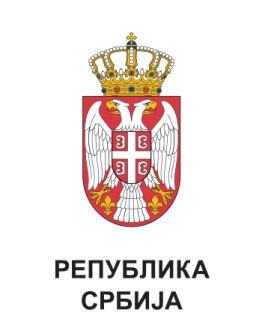 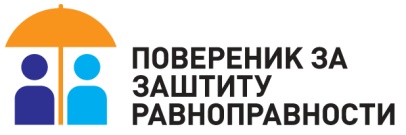 ПоглављеНазив поглављаСтранаIОпшти подаци о јавној набавци3IIВрста, техничке карактеристике (спецификације), квалитет, количина и опис добара, радова или услуга, начин спровођења контроле и обезбеђења гаранције квалитета, рок извршења, место извршења или испoруке добара, евентуалне додатне услуге и сл.3 -5IIIТехничка документацијa и планови 5IVУслови за учешће у поступку јавне набавке из чл. 75. и 76. ЗЈН и упутство како се доказује испуњеност тих услова 5 - 9 VКритеријуми за доделу уговора9 - 10VIОбрасци који чине саставни део понуде10 - 19VIIМодел уговора20 - 24VIIIУпутство понуђачима како да сачине понуду25 - 31Опис услугеЈединица мереВреме коришћења услуге1.  Услуге посредовања при резервацији хотелског смештаја у земљи1 особагодину дана2. Хотелски смештај у Бриселу (једнокреветна соба, 1 преноћиште са доручком, боравишном таксом, категоризација ***, локација – 1 км од седишта Еквинета -Rue Royale 138)1 особа15.4.2018.- 30.09.20183. Услуге посредовања при резервацији хотелског смештаја у иностранству1 особагодину дана4. Услуга посредовања при куповини авио карата1 особагодину данаР.брОБАВЕЗНИ УСЛОВИНАЧИН ДОКАЗИВАЊА1.Да је регистрован код надлежног органа, односно уписан у одговарајући регистар (чл. 75. ст. 1. тач. 1) ЗЈН);ИЗЈАВА (Образац 5. у поглављу VI ове конкурсне документације), којом понуђач под пуном материјалном и кривичном одговорношћу потврђује да испуњава услове за учешће у поступку јавне набавке из чл. 75. ст. 1. тач. 1) до 4) и став 2. ЗЈН, дефинисане овом конкурсном документацијом, као и члана 75. став 2. ЗЈНДа испуњава услов за учешће у поступку јавне набавке из чл. 75. ст. 1. тач. 5) -  понуђач доказује достављањем КОПИЈЕ важеће Лиценце (решење) коју издаје Регистратор туризма у складу са чланом 51. Закона о туризму („Службени гласник РС бр. 36/09, 88/10, 99/11-др.закон, 93/12 и 84/15);2. Да он и његов законски заступник није осуђиван за неко од кривичних дела као члан организоване криминалне групе, да није осуђиван за кривична дела против привреде, кривична дела против животне средине, кривично дело примања или давања мита, кривично дело преваре (чл. 75. ст. 1. тач. 2) ЗЈН);ИЗЈАВА (Образац 5. у поглављу VI ове конкурсне документације), којом понуђач под пуном материјалном и кривичном одговорношћу потврђује да испуњава услове за учешће у поступку јавне набавке из чл. 75. ст. 1. тач. 1) до 4) и став 2. ЗЈН, дефинисане овом конкурсном документацијом, као и члана 75. став 2. ЗЈНДа испуњава услов за учешће у поступку јавне набавке из чл. 75. ст. 1. тач. 5) -  понуђач доказује достављањем КОПИЈЕ важеће Лиценце (решење) коју издаје Регистратор туризма у складу са чланом 51. Закона о туризму („Службени гласник РС бр. 36/09, 88/10, 99/11-др.закон, 93/12 и 84/15);3.Да је измирио доспеле порезе, доприносе и друге јавне дажбине у складу са прописима Републике Србије или стране државе када има седиште на њеној територији (чл. 75. ст. 1. тач. 4) ЗЈН);ИЗЈАВА (Образац 5. у поглављу VI ове конкурсне документације), којом понуђач под пуном материјалном и кривичном одговорношћу потврђује да испуњава услове за учешће у поступку јавне набавке из чл. 75. ст. 1. тач. 1) до 4) и став 2. ЗЈН, дефинисане овом конкурсном документацијом, као и члана 75. став 2. ЗЈНДа испуњава услов за учешће у поступку јавне набавке из чл. 75. ст. 1. тач. 5) -  понуђач доказује достављањем КОПИЈЕ важеће Лиценце (решење) коју издаје Регистратор туризма у складу са чланом 51. Закона о туризму („Службени гласник РС бр. 36/09, 88/10, 99/11-др.закон, 93/12 и 84/15);4.Да има важећу дозволу надлежног органа за обављање делатности која је предмет јавне набавке (члан 75. став 1. тачка 5. Закона) – важећу лиценцу (решење) коју издаје Регистратор туризма у складу са чланом 51. Закона о туризму („Службени гласник РС бр. 36/09, 88/10, 99/11-др.закон , 93/12 и 84/15);ИЗЈАВА (Образац 5. у поглављу VI ове конкурсне документације), којом понуђач под пуном материјалном и кривичном одговорношћу потврђује да испуњава услове за учешће у поступку јавне набавке из чл. 75. ст. 1. тач. 1) до 4) и став 2. ЗЈН, дефинисане овом конкурсном документацијом, као и члана 75. став 2. ЗЈНДа испуњава услов за учешће у поступку јавне набавке из чл. 75. ст. 1. тач. 5) -  понуђач доказује достављањем КОПИЈЕ важеће Лиценце (решење) коју издаје Регистратор туризма у складу са чланом 51. Закона о туризму („Службени гласник РС бр. 36/09, 88/10, 99/11-др.закон, 93/12 и 84/15);5.Да је поштовао обавезе које произлазе из важећих прописа о заштити на раду, запошљавању и условима рада, заштити животне средине, као и да нема забрану обављања делатности која је на снази у време. подношења понуде (чл. 75. ст. 2. ЗЈН).ИЗЈАВА (Образац 5. у поглављу VI ове конкурсне документације), којом понуђач под пуном материјалном и кривичном одговорношћу потврђује да испуњава услове за учешће у поступку јавне набавке из чл. 75. ст. 1. тач. 1) до 4) и став 2. ЗЈН, дефинисане овом конкурсном документацијом, као и члана 75. став 2. ЗЈНДа испуњава услов за учешће у поступку јавне набавке из чл. 75. ст. 1. тач. 5) -  понуђач доказује достављањем КОПИЈЕ важеће Лиценце (решење) коју издаје Регистратор туризма у складу са чланом 51. Закона о туризму („Службени гласник РС бр. 36/09, 88/10, 99/11-др.закон, 93/12 и 84/15);Р.бр.ДОДАТНИ УСЛОВИНАЧИН ДОКАЗИВАЊА1. КАДРОВСКИ КАПАЦИТЕТИЗЈАВА (Образац 5. у поглављу VI ове конкурсне документације), којом понуђач под пуном материјалном и кривичном одговорношћу потврђује да испуњава услове за учешће у поступку јавне набавке из чл. 76. ЗЈН дефинисане овом конкурсном документацијомДа понуђач има најмање 3 радно или уговорно ангажована  лица која имају завршен одговарајући курс за међународног путничког агента, а која ће бити одговорна за извршење уговора и квалитет пружених услугаИЗЈАВА (Образац 5. у поглављу VI ове конкурсне документације), којом понуђач под пуном материјалном и кривичном одговорношћу потврђује да испуњава услове за учешће у поступку јавне набавке из чл. 76. ЗЈН дефинисане овом конкурсном документацијом2.ТЕХНИЧКИ  КАПАЦИТЕТИЗЈАВА (Образац 5. у поглављу VI ове конкурсне документације), којом понуђач под пуном материјалном и кривичном одговорношћу потврђује да испуњава услове за учешће у поступку јавне набавке из чл. 76. ЗЈН дефинисане овом конкурсном документацијомДа понуђач користи најмање један од водећих међународних резервационих система авионских карата са приступом базама података водећих авио компанија (Amadeus, Galileo, Saber, Worldspan);ИЗЈАВА (Образац 5. у поглављу VI ове конкурсне документације), којом понуђач под пуном материјалном и кривичном одговорношћу потврђује да испуњава услове за учешће у поступку јавне набавке из чл. 76. ЗЈН дефинисане овом конкурсном документацијомНазив понуђача:Адреса понуђача:Матични број понуђача:Порески идентификациони број понуђача (ПИБ):Статус понуђача:(заокружити)а) правно лице             б) предузетникв) физичко лицеВрста- величина правног лица:(заокружити)а) велико                    б) средњев) мало                       г)  микроИме особе за контакт:Електронска адреса понуђача (e-mail):Телефон:Телефакс:Број рачуна понуђача и назив банке:Лице овлашћено за потписивање уговораА) САМОСТАЛНО Б) СА ПОДИЗВОЂАЧЕМВ) КАО ЗАЈЕДНИЧКУ ПОНУДУ1)Назив подизвођача:Адреса:Матични број:Порески идентификациони број:Статус подизвођача:(заокружити)а) правно лице        б) предузетникв) физичко лицеВрста- величина правног лица:(заокружити)а) велико     б) средњев) мало        г)  микроИме особе за контакт:Проценат укупне вредности набавке који ће извршити подизвођач:Део предмета набавке који ће извршити подизвођач:2)Назив подизвођача:Адреса:Матични број:Порески идентификациони број:Статус подизвођача:(заокружити)а) правно лице         б) предузетникв) физичко лицеВрста- величина правног лица:(заокружити)а) велико          б) средњев) мало            г)  микроИме особе за контакт:Проценат укупне вредности набавке који ће извршити подизвођач:Део предмета набавке који ће извршити подизвођач:1)Назив учесника у заједничкој понуди:Адреса:Матични број:Порески идентификациони број:Статус учесника у заједничкој понуди:(заокружити)а) правно лице          б) предузетникв) физичко лицеВрста- величина правног лица:(заокружити)а) велико                 б) средњев) мало                    г)  микроИме особе за контакт:2)Назив учесника у заједничкој понуди:Адреса:Матични број:Порески идентификациони број:Статус учесника у заједничкој понуди:(заокружити)а) правно лице           б) предузетникв) физичко лицеВрста- величина правног лица:(заокружити)а) велико                    б) средњев) мало                       г)  микроИме особе за контакт:3)Назив учесника у заједничкој понуди:Адреса:Матични број:Порески идентификациони број:Статус учесника у заједничкој понуди:(заокружити)а) правно лице       б) предузетникв) физичко лицеВрста- величина правног лица:(заокружити)а) велико               б) средњев) мало                  г)  микроИме особе за контакт:Укупна цена без ПДВ-аУкупна цена са ПДВ-омРок и начин плаћањаРок важења понудеРок испорукепредметколичинајединица мере цена без ПДВцена са ПДВ123451.  Услуге посредовања при резервацији хотелског смештаја у земљи11 особа2. Хотелски смештај у Бриселу (једнокреветна соба, 1 преноћиште са доручком, боравишном таксом, категоризација ***, локација – 1 км од седишта Еквинета -Rue Royale 138)11 особа3. Услуге посредовања при резервацији хотелског смештаја у иностранству11 особа4. Услуга посредовања при куповини авио карата11 особаДатум:М.П.Потпис понуђачаВРСТА ТРОШКАИЗНОС ТРОШКА У РСДУКУПАН ИЗНОС ТРОШКОВА ПРИПРЕМАЊА ПОНУДЕДатумМ.П.Потпис понуђачаДатумМ.П.Потпис понуђача